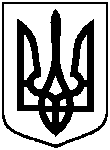 СУМСЬКА МІСЬКА ВІЙСЬКОВА АДМІНІСТРАЦІЯСУМСЬКОГО РАЙОНУ СУМСЬКОЇ ОБЛАСТІНАКАЗВідповідно до розпорядження Сумської обласної військової адміністрації від 09.02.2024 року № 59-ОД «Про внесення змін до обласного бюджету Сумської області на 2024 рік», звернення управління освіти і науки Сумської міської ради від 15.01.2024 року № 13.01-18/97, від 13.02.2024 року № 13.01-18/281, керуючись статтею 4, пунктом 5 частини другої статті 15 Закону України «Про правовий режим воєнного стану», підпунктом 2 пункту 1 Постанови Кабінету Міністрів України від 11 березня 2022 р. № 252 «Деякі питання формування та виконання місцевих бюджетів у період воєнного стану» (зі змінами)НАКАЗУЮ:Унести зміни до Програми підвищення енергоефективності в бюджетній сфері Сумської міської територіальної громади на 
2022-2024 роки, затвердженої рішенням Сумської міської ради від 26 січня 2022 року № 2715 – МР.Організацію виконання даного наказу покласти на Департамент фінансів, економіки та інвестицій Сумської міської ради (Світлана ЛИПОВА).Контроль за виконанням даного наказу залишаю за собою.Начальник								Олексій ДРОЗДЕНКО19.02.2024м. Сумим. Сумим. Суми                   № 61 – СМРПро внесення змін до Програми підвищення енергоефективності в бюджетній сфері Сумської міської територіальної громади на 2022-2024 роки, затвердженої рішенням Сумської міської ради від 26 січня 2022 року 
№ 2715 – МР (зі змінами)